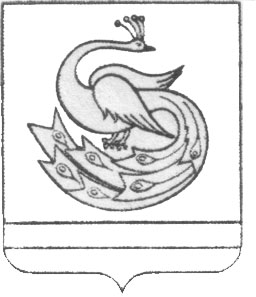          АДМИНИСТРАЦИЯ ПЛАСТОВСКОГО МУНИЦИПАЛЬНОГО РАЙОНАП О С Т А Н О В Л Е Н И Е«19»_ ноября ___2018 г.                                                                            №  990О внесении изменений в постановление администрации Пластовского городского поселения от 11.11.2017 г № 762     В соответствии со статьей 170.1 Бюджетного кодекса Российской Федерации и Положением о бюджетном процессе в Пластовском городском поселении, утвержденным решением Совета депутатов Пластовского городского поселения от 29.06.2016 года № 42 «Об утверждении Положения о бюджетном процессе в Пластовском городском поселении», руководствуясь  Уставом Пластовского муниципального района и Уставом Пластовского городского поселения,  администрация Пластовского муниципального районаПОСТАНОВЛЯЕТ: 1. Внести в постановление администрации Пластовского городского поселения от 10.11.2017 г. № 762 «Об утверждении Порядка разработки и утверждения бюджетного прогноза Пластовского городского поселения на долгосрочный период» следующие изменения: 1) в пункте 2 слова «Отделом финансов, экономики и муниципальных закупок Администрации Пластовского городского поселения (далее именуется – отдел Финансов) заменить словами «осуществляется Финансовым управлением Пластовского муниципального района (далее именуется – Финуправление)»;2)  в пункте 7 слова «отдел финансов» заменить словами «Управление экономикой и муниципальным имуществом  Пластовского муниципального района»;3) в пункте 8 слово «Отдел финансов» заменить словами «Финуправление».2. Настоящее  постановление разместить  на  официальном сайте администрации Пластовского муниципального района в сети «Интернет».3. Организацию выполнения настоящего постановления возложить на заместителя главы Пластовского муниципального района по финансам и налоговой политике Ломаеву М.А.Глава Пластовскогомуниципального района                                                                А.В.Неклюдов